PERFIL BIOQUIMICO DE RATAS WISTAR ALIMENTADAS COM DIETAS CONTENDO Spirulina cepa LEB -18 EM TAMANHOS MICROMÉTRICO E NANOMÉTRICOMACHADO, Adriana Rodrigues; Rodrigues, Rosane da S.; MACHADO, Mirian R.Galvão     SOUZA-SOARES, Leonor Almeida (orientadora)Endereço eletrônico: adririso@hotmail.comEvento: Encontro de Pós-Graduação Área do conhecimento: CIÊNCIAS AGRÁRIAS-Engenharias e Ciência de AlimentosPalavras-chave: cianobactérias, colesterol e frações1 INTRODUÇÃO       A Spirulina está sendo utilizada mundialmente na alimentação humana e animal, por ser um micro-organismo “não patogênico” = GRAS (Generally Recognized as Safe). Suas propriedades nutricionais têm sido relacionadas com possíveis atividades terapêuticas (SOUZA et al., 2011; TANTAWY, 2011). Ela pode ser indicada como auxiliar no estudo do metabolismo do colesterol e suas frações, devido às propriedades nutricionais e funcionais. O objetivo foi avaliar as respostas bioquímicas de ratas wistar alimentadas com dietas contendo Spirulina cepa LEB -18 em tamanhos micrométrico e nanométrico.2 MATERIAIS E MÉTODOS        Foram utilizadas 18 ratas, com 21 dias, cepa Wistar/ UFPEL, divididas em três grupos, que consumiam dietas elaboradas segundo Reeves, et al. ,1993, contendo caseína (C), Spirulina micrométrica (SM) e Spirulina nanométrica (SN).        Foram avaliados os níveis de colesterol total, e suas frações LDL e HDL, no soro, através do equipamento” semiautomático LabMax 240 (LABTEST DIAGNOSTIC SA®) e glicose sanguínea em análise direta com glicofitas (Glicosímetro). 3 RESULTADOS E DISCUSSÃO Expressando no gráfico 1(a) os dados de colesterol total e suas frações, observa-se a tendência mais elevada do colesterol HDL na dieta Spirulina Micro, contudo, o colesterol total desta dieta, está, também mais elevado, diferindo ambos, estatisticamente dos demais, o mesmo ocorrendo com o LDL. Relacionando os valores percentuais de HDL e LDL com o nível de colesterol total das dietas considerando-os 100%, vê-se que a dieta Caseína apresenta percentual inferior (35,91%), para o HDL, enquanto que as dietas Spirulina micrométrica e Spirulina nanométrica, apresentam 41,87 e 44,56%, respectivamente, como pode ser observado no gráfico 1(a) e que os valores de LDL se equivalem.      O gráfico 1(b) indica que os grupos não diferiram significativamente com relação a glicemia, estando de acordo com Donato et al.(2010), quando utilizou Spirulina platensis na recuperação de ratos submetidos à restrição proteica.  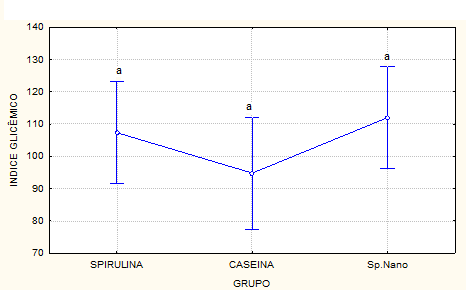 Gráficos 1-(a)Apresentam as avaliações bioquímicas: colesterol total, HDL e LDL; (b) índice Glicêmico. 4 CONSIDERAÇÕES FINAIS       As determinações bioquímicas no soro e sangue das ratas indicaram que as dietas contendo Spirulina LEB-18, nos tamanhos micrométrico e nanométrico, apresentaram resultados semelhantes à dieta contendo caseína, bem como a tendência a ter um perfil de HDL- colesterol mais elevado.5 REFERÊNCIASDONATO, N., R.; SILVA, J., A.; COSTA, M. J. C.; BARBOSA, M. Q.; BION, F. M.S; FILHO, E.V.C. VERAS, R. C.; MEDEIROS, I., A.; Uso da Spirulina platensis na recuperação de ratos submetidos à dieta de restrição proteica. Revista do Instituto Adolfo Lutz. ISSN 0073-9855 vol.69 no.1 São Paulo, 2010.REEVES, P. G.; NIELSEN F. H.; FAHEY G. C. JR.; AIN-93 purified diet of laboratory Rodents: final report of the American Institute of Nutrition ad hoc writing Committee on the Reformulation of the AIN-76A Rodents Diet. J. Nutr., Bethesda, v. 123, n. 6, p. 1939-1951, 1993.SOUZA, M. M.; PRIETTO, L.; RIBEIRO, A. C.; SOUZA, T. D.; BADIALE-FURLONG, E. Assessment of the antifungal activity of Spirulina platensis phenolic extract against Aspergillus flavus. Ciência e Agrotecnologia, v. 35, n. 6, p. 1050-1058, 2011.TANTAWY, S. T.A. Biological potential of cyanobacterial metabolites against some soil pathogenic fungi. Journal of Food, Agriculture & Environment, v. 9, n. 1, p. 663- 666, 2011.